                              A Parent Guide to Year 3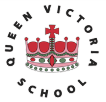 Sample mathematics questions3 x Δ = 12	470cm + 293cm =	104 + 216 – 59 =	285 +31 + 9 =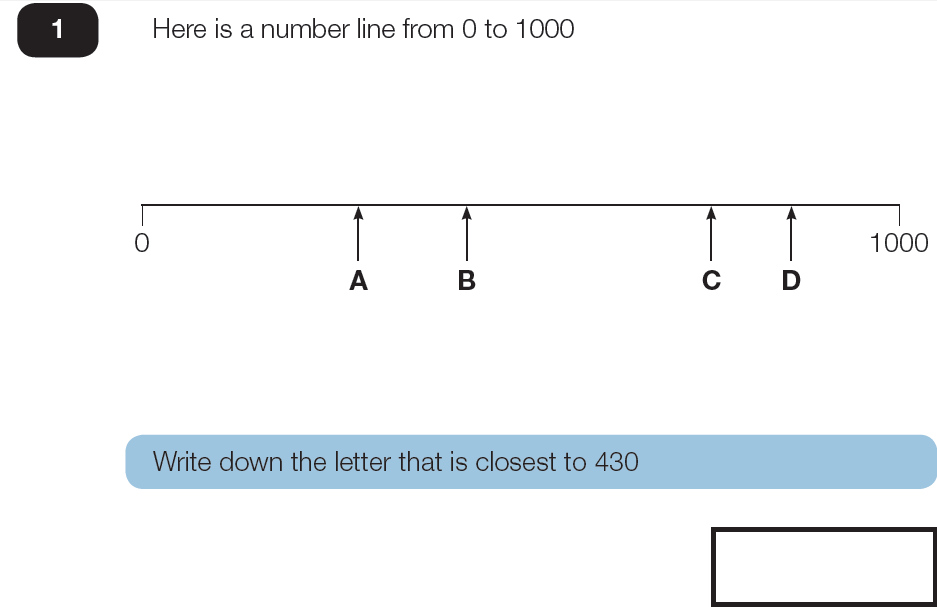 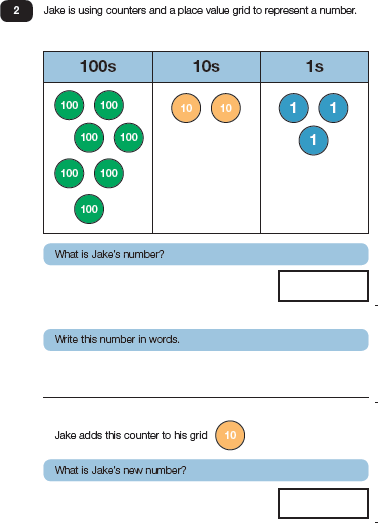 Sample English questions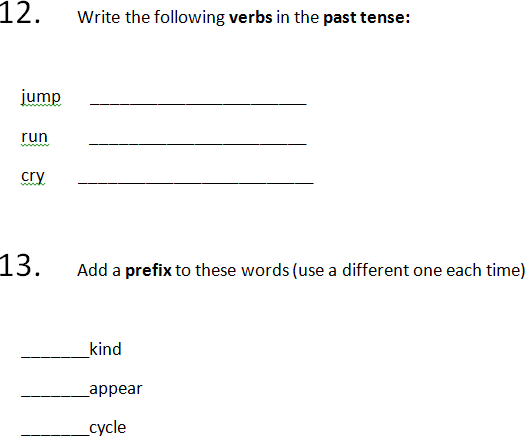 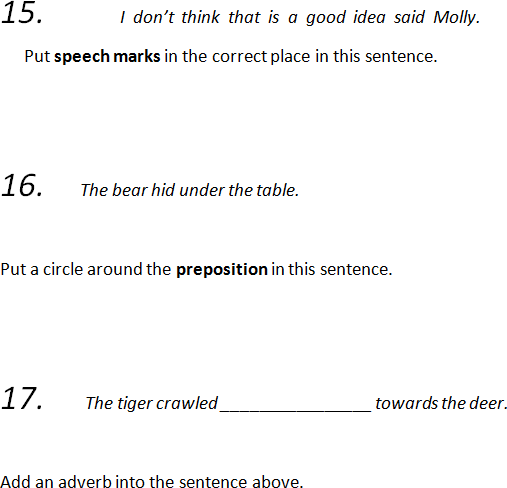 